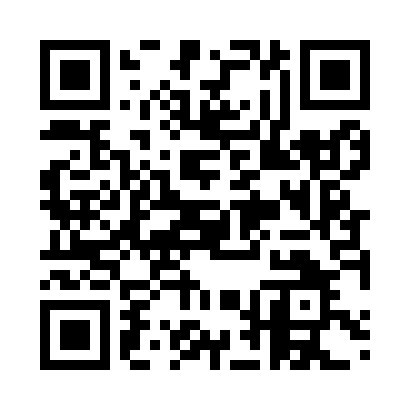 Prayer times for Bdintsi, BulgariaWed 1 May 2024 - Fri 31 May 2024High Latitude Method: Angle Based RulePrayer Calculation Method: Muslim World LeagueAsar Calculation Method: HanafiPrayer times provided by https://www.salahtimes.comDateDayFajrSunriseDhuhrAsrMaghribIsha1Wed4:096:021:076:068:129:582Thu4:076:011:076:068:1410:003Fri4:055:591:076:078:1510:024Sat4:035:581:076:088:1610:035Sun4:015:571:076:088:1710:056Mon3:595:551:076:098:1810:077Tue3:575:541:066:108:1910:098Wed3:555:531:066:108:2110:109Thu3:535:521:066:118:2210:1210Fri3:525:501:066:128:2310:1411Sat3:505:491:066:128:2410:1612Sun3:485:481:066:138:2510:1713Mon3:465:471:066:148:2610:1914Tue3:445:461:066:148:2710:2115Wed3:425:451:066:158:2810:2316Thu3:415:441:066:168:2910:2417Fri3:395:431:066:168:3010:2618Sat3:375:421:066:178:3110:2819Sun3:355:411:066:178:3210:2920Mon3:345:401:076:188:3310:3121Tue3:325:391:076:198:3510:3322Wed3:305:381:076:198:3510:3423Thu3:295:371:076:208:3610:3624Fri3:275:371:076:208:3710:3825Sat3:265:361:076:218:3810:3926Sun3:245:351:076:218:3910:4127Mon3:235:341:076:228:4010:4228Tue3:225:341:076:238:4110:4429Wed3:205:331:076:238:4210:4530Thu3:195:331:086:248:4310:4731Fri3:185:321:086:248:4410:48